КОМИТЕТ ПО ОБРАЗОВАНИЮ И ДЕЛАМ МОЛОДЕЖИ                           АДМИНИСТРАЦИЯ ГОРОДА БЕЛОКУРИХААЛТАЙСКОГО КРАЯРАСПОРЯЖЕНИЕ05.08.2016  №  49                                                                                    г. БелокурихаВ соответствии с письмом Главного управления образования и науки Алтайского края  от 13.05.2016 №02-06/06/549 «О проведении краевой августовской педагогической конференции»,  в целях  обсуждения ключевых задач на 2016-2017 учебный год с участниками образовательных отношений.	 1.  Провести 26.08.2016  года августовскую конференцию педагогических работников города Белокуриха по теме: «Формирование эффективных механизмов развития муниципальной системы образования в современных условиях».2. Утвердить состав организационного комитета:Пулей А.С. – председатель комитета по образованию и делам молодежи;Стахнева Н.В. – главный специалист комитета по образованию и делам молодежи;Казанцева О.М. - главный специалист комитета по образованию и делам молодежи;Салтыкова Е.Н. – директор МБОУ «Белокурихинская средняя общеобразовательная школа №1»;Рыбалко О.В. - директор МБОУ «Белокурихинская средняя общеобразовательная школа №2»;Бобровская Н.В. – заведующий МБДОУ ЦРР - детский сад «Рябинка»;Выходцева Н.И. – заведующий МБДОУ ЦРР – детский сад «Аленушка»;Желтикова И.А. – заведующий МБДОУ «Детский сад «Сказка»;Губина Л.В. – директор МБУДО «Центр эстетического воспитания»;Тоболь И.В. – директор МБУДО «Детско-юношеская спортивная школа».3. Утвердить программу проведения августовской конференции согласно приложению.	4. Руководителям образовательных организаций:	-обеспечить подготовку  и активное участие педагогов в работе августовских предметных секций;	- обеспечить явку на конференцию педагогических работников;- обсудить резолюцию конференции на педагогических советах ОО.                                                                    Приложение к распоряжениюкомитета по образованию и делам молодежи от 05.08.2016  № 49ПРОГРАММАавгустовской конференции педагогических работников по теме«Формирование эффективных механизмов развития муниципальной системы образования в современных условиях»Дата проведения: 26 августа 2016 года. Начало в 10.00.Цель:  Обсуждение  ключевых задач на 2016-2017 учебный год с участниками образовательных отношений.Задачи:1.  Формирование положительного имиджа краевой и муниципальной систем образования среди широких слоев населения.2. Информирование педагогической и родительской общественности о результатах, ходе и перспективах реализации основных направлений развития образования на муниципальном уровне.3. Публичная презентация лучших образовательных практик с целью общественного признания достижений муниципальной системы образования и педагогических работников.4. Определение перспектив и возможностей, планов создания условий достижения более высокого качества обучения и воспитания через выявление общественного мнения по теме и обсуждаемым вопросам .5. Подготовка согласованных предложений и рекомендаций по обсуждаемым вопросам.6. Привлечение общественности и учет ее мнения при принятии решений органами местного самоуправления.Порядок работы:9.30-10.00     Регистрация участников.10.00-12.30   Пленарное совещание: 1. «Об итогах развития системы образования Алтайского края в 2015-2016 учебном году и задачах на новый учебный год».2.  «Муниципальная политика в сфере образования».3. « Результаты развития муниципальной системы образования, проблемы и пути их решения».11.30-12.00 – Награждение педагогических работников образовательных организаций.12.00 -12.30 – Концерт художественной самодеятельности.13.00-14.30 – работа секций конференции.СЕКЦИЯ № 1Руководители образовательных организаций 	Цель работы секции: Обсуждение проблем и перспектив развития системы образования города, обмен опытом.Ведущий секции:  Пулей Антонина Станиславовна – председатель комитета по образованию и делам молодежи.СЕКЦИЯ № 2Педагоги дошкольных образовательных организаций. 	Цель работы секции: Обсуждение проблем и перспектив развития дошкольного образования города, осуществления   преемственности образования детей дошкольного и младшего школьного возраста, обмен опытом, выделения единых подходов к оценке качества образовательного процесса на ступенях обучения в детском саду и начальной школе и управления данным процессом на муниципальном уровне и уровне образовательного учреждения.Ведущий секции:  Битютская Наталья Павловна, руководитель муниципального методического объединения.СЕКЦИЯ № 3Учителя начальных классов.                                                           Цель работы секции:Обсуждение результатов введения ФГОС НОО,  ФГОС ООО, обеспечения преемственности в реализации ФГОС начального общего и основного общего образования.Ведущий секции: Маслова Наталья Александровна – руководитель муниципального методического объединения учителей начальных классов.СЕКЦИЯ № 4Учителя русского языка и литературы. Цель работы секции:Обсуждение результатов   введения ФГОС ООО, обеспечения преемственности в реализации ФГОС начального общего и основного общего образования.Ведущий секции: Валуева Наталья Александровна – руководитель муниципального методического объединения учителей русского языка и литературыСЕКЦИЯ № 5Учителя математики, физики, информатики. 	 Цель работы секции: Обсуждение  результатов введения ФГОС ООО, обеспечения преемственности в реализации ФГОС начального общего и основного общего образования.Ведущий секции: Гапеева Наталья Ивановна – руководитель муниципального методического объединения.СЕКЦИЯ № 6Учителя биологии, химии, географии. Цель работы секции: Обсуждение результатов  введения ФГОС ООО, обеспечения преемственности в реализации ФГОС начального общего и основного общего образования.Ведущий секции:  Ларина Марина Владимировна – руководитель муниципального методического объединения учителей биологии, химии.СЕКЦИЯ № 7                                     Учителя иностранных языков. 	 Цель работы секции: Обсуждение результатов введения ФГОС ООО, обеспечения преемственности в реализации ФГОС начального общего и основного общего образования.Ведущий секции:  Зайцева Татьяна Васильевна – руководитель муниципального методического объединения учителей иностранных языков.СЕКЦИЯ № 8Учителя истории, обществознания. 	Цель работы секции: Обсуждение результатов введения ФГОС ООО, обеспечения преемственности в реализации ФГОС начального общего и основного общего образования.Ведущий секции:  Гейжан Наталья Николаевна – руководитель муниципального методического объединения учителей истории, обществознания.СЕКЦИЯ № 9Педагоги дополнительного образования.Цель работы секции:Создание организационных условий реализации Концепции развития дополнительного образования в городе Белокуриха.  Ведущий секции:  Ветохин Евгений Александрович – руководитель муниципального методического объединения педагогов дополнительного образования.                                                      СЕКЦИЯ № 10Учителя физической культуры, тренеры-преподаватели, преподаватели-организаторы ОБЖ. Цель работы секции: Обсуждение результатов введения ФГОС ООО, обеспечения преемственности в реализации ФГОС начального общего и основного общего образования.Ведущий секции:  Щеглова Татьяна Геннадьевна – руководитель муниципального методического объединения учителей физической культуры.СЕКЦИЯ № 11Педагоги-психологи, социальные педагоги, учителя-логопедыЦель работы секции:Обсуждение результатов  введения ФГОС ООО, обеспечения преемственности в реализации ФГОС начального общего и основного общего образования.Ведущий секции:  Лещева Ольга Владимировна – руководитель муниципального методического объединения педагогов-психологов.СЕКЦИЯ № 12Учителя изобразительного искусства, технологии, музыки. 	Цель работы секции: Обсуждение результатов  введения ФГОС ООО, обеспечения преемственности в реализации ФГОС начального общего и основного общего образования.Ведущий секции:   Шадринцева Людмила Ивановна– руководитель муниципального методического объединения учителей технологии.СЕКЦИЯ № 13Классные руководители, старшие вожатые, вожатые.29.08.2016 в 9.00 ( по образовательным организациям) Цель работы секции: Обсуждение  вопросов повышения профессиональной компетентности классных руководителей, современных подходов к организации работы в классе.Ведущий секции: Гисс Марина Николаевна – заместитель директора по УВР МБОУ «БСОШ№ 1»; Таксанова Лариса Александровна – заместитель директора по УВР МБОУ «БСОШ№ 2».Председатель комитета по образованию и делам молодежи                                                                               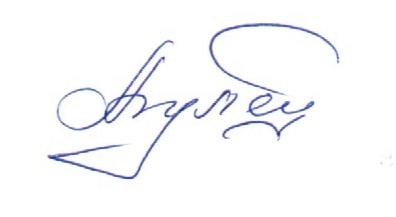 А.С. ПулейОбсуждаемые вопросы:1. Задачи развития системы образования на 2016-2017 учебный год.2.О реализации комплекса мер по модернизации образования.3.Актуальные аспекты введения профессиональных стандартов педагога.Обсуждаемые вопросы:1.Анализ работы ММО за 2015-2016 учебный год, задачи на новый учебный год.2.О состоянии и перспективах развития системы дошкольного образования детей в городе Белокуриха.3.Актуальные задачи реализации ФГОС ДО в 2016-2017 учебном году.Обсуждаемые вопросы:Обсуждаемые вопросы:1.Анализ работы ММО за 2015-2016 учебный год, задачи на новый учебный год.Анализ работы ММО за 2015-2016 учебный год, задачи на новый учебный год.2.Итоги реализации ФГОС НОО.Итоги реализации ФГОС НОО.3.Сопровождение процесса введения ФГОС образования обучающихся с ОВЗ.Сопровождение процесса введения ФГОС образования обучающихся с ОВЗ.Обсуждаемые вопросы:Обсуждаемые вопросы:1.Анализ работы ММО за 2015-2016 учебный год, задачи на новый учебный год.Анализ работы ММО за 2015-2016 учебный год, задачи на новый учебный год.2.О результатах введения ФГОС ООО.О результатах введения ФГОС ООО.3.Итоги и анализ результатов ОГЭ и ЕГЭ в 2016 году.Итоги и анализ результатов ОГЭ и ЕГЭ в 2016 году.Обсуждаемые вопросы:1.Анализ работы ММО за 2015-2016 учебный год, задачи на новый учебный год.2.О результатах введения ФГОС ООО.3.Итоги и анализ результатов ОГЭ и ЕГЭ в 2016 году.Обсуждаемые вопросы:1.Анализ работы ММО за 2015-2016 учебный год, задачи на новый учебный год.2.О результатах введения ФГОС ООО.3.Итоги и анализ результатов ОГЭ и ЕГЭ в 2016 году.Обсуждаемые вопросы:1.Анализ работы ММО за 2015-2016 учебный год, задачи на новый учебный год.2.О результатах введения ФГОС ООО.3.Итоги и анализ результатов ОГЭ и ЕГЭ в 2016 году.Обсуждаемые вопросы1.Анализ работы ММО за 2015-2016 учебный год, задачи на новый учебный год.2.О результатах введения ФГОС ООО.3.Итоги и анализ результатов ОГЭ и ЕГЭ в 2016 году.Обсуждаемые вопросы:1.Анализ работы ММО за 2015-2016 учебный год, задачи на новый учебный год.2.О задачах на 2016-2017 учебный год  по модернизации дополнительного образования детей в контексте Концепции развития дополнительного образования. 3.Одаренный ребенок в дополнительном образовании: общие тенденции, трансформация запросов семей. Обсуждаемые вопросы:1.Анализ работы ММО за 2015-2016 учебный год, задачи на новый учебный год.2.О результатах введения ФГОС ООО.3.О внедрении   комплекса ГТО.Обсуждаемые вопросы:1.Анализ работы ММО за 2015-2016 учебный год, задачи на новый учебный год.2.Организация психолого-педагогического сопровождения обучающихся, воспитанников, в том числе с ограниченными возможностями здоровья в условиях реализации ФГОС. Обсуждаемые вопросы:1.Анализ работы ММО за 2015-2016 учебный год, задачи на новый учебный год2.О результатах введения ФГОС ООО.Обсуждаемые вопросы:1.Профессиональная компетентность классного руководителя, ориентированная на знание основ образовательной политики (Федеральный Закон «Об образовании в Российской Федерации», федеральный государственный образовательный стандарт, нормативные документы, сопровождающие деятельность классного руководителя).2.Стратегия воспитания – первоочередные задачи системы образования Алтайского края.3.Деятельность классного руководителя по профилактике правонарушений, наркомании, алкоголизма несовершеннолетних согласно ФЗ – 120 от 24.06.1999 г.Председатель комитета по образованию и делам молодежи                                                                               А.С. Пулей